Štěpení škrobuPracovní list je vhodný pro žáky střední školy. Žáci si zopakují znalosti o polysacharidech, škrobu, o jeho složení a štěpení.Pokus: Štěpení škrobu________________________________________________________Určete, v které kádince se škrobovou suspenzí obarvenou jodem se nachází navíc sliny.A				   B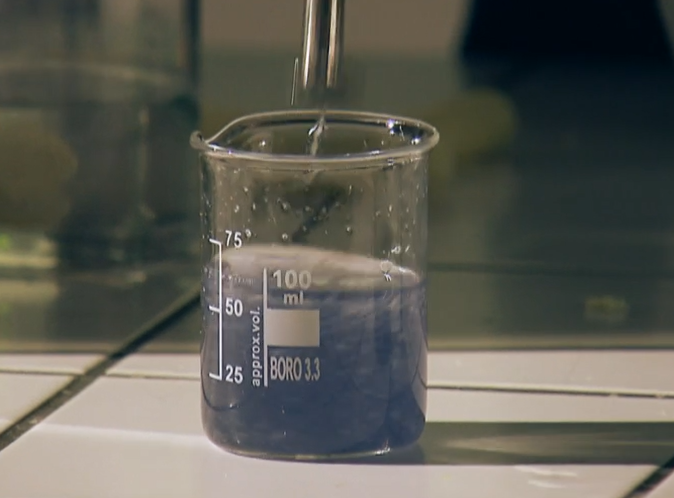 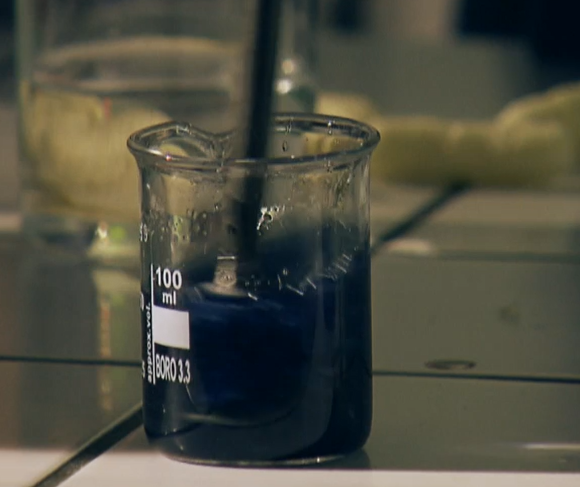 Vysvětlete, proč došlo k barevné změně v kádince.……………………………………………………………………………………………………Odpovězte na otázky.Škrob je polysacharid. Z jakých dvou strukturních jednotek se skládá?Jaký monosacharid je základní stavební jednotkou škrobu?Jaké látky vznikají hydrolýzou škrobu?………………………………………………………………………………………………………………………………………………………………………………………………………………………………………………………………………………………………………………………………………………………………Ve vzorci označte glykosidovou vazbu, určete, zda je to α-glykosidová neboβ-glykosidová vazba.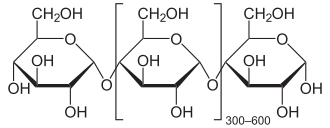 Soubor:Amylose2.svg. (29. září 2020). Wikimedia Commons, bezplatné úložiště médií . Převzato 17:57, 26. ledna 2022 z https://commons.wikimedia.org/w/index.php?title=File:Amylose2.svg&oldid=475439798 ..Co jsem se touto aktivitou naučil/a:………………………………………………………………………………………………………………………………………………………………………………………………………………………………………………………………………………………………………………………………………………………………………